Pesterzsébet, 2020. április 19.Kreisz JánosJézus a tibériásnál Lectio: János 21; 1-14„Ezek után ismét megjelentette magát Jézus a tanítványoknak a Tibériás tengerénél; megjelentette pedig ekképpen:Együtt valának Simon Péter, és Tamás, akit Kettősnek hívtak, és Nátánáel, a galileai Kánából való, és a Zebedeus fiai, és más kettő is az ő tanítványai közül. Monda nékik Simon Péter: Elmegyek halászni. Mondának néki: Elmegyünk mi is te veled. Elmenének és azonnal a hajóba szállának; és azon az éjszakán nem fogtak semmit.Mikor pedig immár reggeledék, megálla Jézus a parton; a tanítványok azonban nem ismerék meg, hogy Jézus van ott.Monda azért nékik Jézus: Fiaim! Van-é valami ennivalótok? Felelének néki: Nincsen! Ő pedig monda nékik: Vessétek a hálót a hajónak jobb oldala felől, és találtok. Oda veték azért, és kivonni már nem bírták azt a halaknak sokasága miatt.Szóla azért az a tanítvány, akit Jézus szeret vala, Péternek: Az Úr van ott! Simon Péter azért, amikor hallja vala, hogy ott van az Úr, magára vevé az ingét (mert mezítelen vala), és beveté magát a tengerbe.A többi tanítványok pedig a hajón menének (mert nem messze valának a parttól, hanem mintegy kétszáz singnyire), és vonsszák vala a hálót a halakkal. Mikor azért a partra szállának, látják, hogy parázs van ott, és azon felül hal és kenyér.Monda nékik Jézus: Hozzatok a halakból, amelyeket most fogtatok.Felszálla Simon Péter, és kivoná a hálót a partra, amely tele volt nagy halakkal, százötvenhárommal; és noha ennyi vala, nem szakadozik vala a háló.Monda nékik Jézus: Jertek, ebédeljetek. A tanítványok közül pedig senki sem meri vala tőle megkérdezni: Ki vagy te? Mivelhogy tudják vala, hogy az Úr ő.Oda méne azért Jézus, és vevé a kenyeret és adá nékik, és hasonlóképpen a halat is. Ezzel már harmadszor jelent meg Jézus az ő tanítványainak, minekutána feltámadt a halálból.”Alapige: János 21; 7a „Szóla azért az a tanítvány, akit Jézus szeret vala, Péternek: Az Úr van ott!”Kedves Testvérek! A most felolvasott történet Jézus Krisztus feltámadása utáni eseményről tudósít. Ekkor jelent meg Jézus harmadjára a tanítványainak. Miután húsvét után vagyunk, azt várná az ember, hogy a tanítványok, akik már találkoztak a Feltámadottal indulnak, sietnek, hogy vigyék a hírt szerte Izraelbe, hogy Jézus feltámadt és él. Azt várnánk, amit a nagy történeteknél megszokhattunk, hogy ha van „pénz, paripa, fegyver” lehet indulni a csatába. És valljuk be, hogy jogos is lenne ez az elvárás a tanítványokkal szemben. Azonban egészen más helyzetben találjuk őket.  Nagyon szürkén kezdődik ez a történet, nagyon egyszerűen, hétköznapian, sőt szomorkásan. Az ember olvasva ezt a történetet jogosan tehetné fel a kérdést, hogy: „Ti meg mit csináltok!?” Szinte kiált a felolvasott igéből a teljes tanácstalanság. Valami ilyesmit gondolhattak ezek a tanítványok, hogy: „Na most akkor mi legyen?” De hála Istennek, mégis nagyon diadalmasan, és áhítatosan folytatódik és fejeződik be ez a történet. A tanítványok visszatérnek a régihez, Jézus pedig utánuk megy, hogy beállítsa a szolgálatba őket. János evangéliumában végighúzódik egy gondolat, hogy ezek a történetek, az 5000 megvendégelése, az első halfogás, a Gecsemánéban a gyötrődés stb. mind-mind jelek. Ez a történet is egy jel. Annak a jele, hogy Jézus hogyan viszonyul a tanítványaihoz. Hozzánk.A tanítványok, Péter vezetésével halászni mennek. Egész éjszaka hánykolódnak a tengeren, de nem fognak semmit. Pedig értenek hozzá, tudják hová kell kivetni a hálót, hogyan kell kifogni a halakat. Mindent tudnak, de a tudásuk cserbenhagyja őket, mert nem fogtak semmit. Ez talán a történet legszomorúbb pontja. Egyfelől tudják a tanítványok, Péter kiemelten is, hogy mit kellene tenniük, hiszen hallották ezt Jézustól, de valami mégis visszatartja őket. Emberhalászat a dolguk már. Nem mernek belevágni, ezért térnek vissza a régi, Jézus előtti életükhöz. Csődöt mondtak, mint tanítványok, és most pedig csődöt mondtak, mint halászok. Eljutottak a mélypontra. Egy nagy kudarc az egész életük, hiszen nem állnak bele a szolgálatba, és a régi életük sem olyan már, mint volt. Üres a háló. Ez az üres háló pedig egy jel. Azt jelenti ez testvérek, hogy Jézus nélkül nem megy igazán. Üres a háló. Ekkor a hajnali szürkületben megáll Jézus a parton, és odakiált hozzájuk a víz fölött: „Fiaim! Van-e valami ennivalótok?”. A fáradt, kedvetlen tanítványok nyilván azt hiszik, hogy valami, idegen vándor kér tőlük enni. Ahogy mondani szokás: „Ő is oda szúr, ahol a legjobban fáj.” Tehát Jézust sem ismerik fel, pedig ott áll nem messze tőlük a parton. Ez egy újabb jel, hogy nincsenek jó helyen. Visszatértek a régi életükhöz, de az már nem olyan, mint volt. Nem működik már úgy, ahogyan egykor. És a kérdésre, hogy van e valami ennivalótok, a tanítványok válasza ez: „Nincsen!” Szomorú, de így van: Egész éjszakai fáradság, nehéz munka, és izzadság után, semmink sincsen. Nincsen semmijük. És most azt mondom, hogy de jó, hogy eljutottak idáig! De jó, hogy ki tudták mondani azt, hogy: „Nincsen”. Hiszen erre a nincsen-re várt Jézus. Végre eljutottak ezek a tanítványok oda, hogy Jézus megajándékozhatja őket. Hogy már nincsen semmijük, és ezt ki is tudják mondani, így lettek Jézus által megajándékozható emberekké. Üres a háló, nem ismerik fel Jézust, és még ennivalójuk sincs. Ezek mind jelek kedves testvérek, jelei annak, hogy a tanítványok nincsenek a helyükön. Nincsen semmijük, és ebben benne van az, hogy a régi csődöt mondott. Nincsen, mondják a tanítványok.Erre a nincsen-re vár mindig az Úr! Mert Jézus azért jött, hogy legyen! Azért áll ott a parton, azért utasítja majd a tanítványokat, hogy legyen! Hogy ne maradjon meg ez a „nincsen” állapot. Jézus nem csak akkor, 2000 éve várta és várja a tanítványaitól, hogy belássák, „Nálam nélkül semmit sem cselekedhettek.” Nem csak akkor, hanem ma is minden tanítványától azt várja, hogy egyszer úgy igazán, szívből, kimerülve, fáradtan, csalódva, reménytelenül azt tudja mondani, hogy: „Nincsen!” Minden igazi, felülről jövő áldás és csoda megtapasztalása előtt el kell jutnia a léleknek arra a kiábrándító, ill. önmaga erejéből kiábránduló igazságra, hogy nincsen! Hogy egyedül semmit nem tudok tenni! „Mid van ember, amit ne úgy kaptál volna?” Gyönge vagyok! Igazi lelki áldásokhoz nem is lehet enélkül a teljes csődbejutás, megüresedés nélkül eljutni! Nézzétek a tékozló fiú is onnantól vált megajándékozható emberré, amikor mindent elveszített! Amikor eljutott odáig, hogy nincsen, de szeretném, hogy legyen. Nem lehet addig egy kosárba gyümölcsöt szedni, amíg tele van szeméttel! Előbb ki kell önteni a szemetet! Ki kell üríteni a kosarat, s csak azután jöhet bele a gyümölcs! Jézus azért megy a tanítványai után, hogy a „nincsent” felváltsa a „most már van” mert én adtam nektek. Mindig baj van egy ember lelkében, amíg Jézusnak erre a kérdésére úgy tud válaszolni biztosan, büszkén, hogy: Van bizony! Íme, itt vannak a jó cselekedeteim, amelyek szemmel látható módon különbbé tesznek egy hitvány embernél! Itt vannak a szolgálataim, amit a Te nevedben és a Te érdekedben végeztem! Vagy a szép prédikációim, amiket Terólad mondottam, vagy a szenvedésem, bántalmaztatásom, amit olyan türelemmel viselek! Lám, nekem van mit adnom Neked, Uram! Az ilyen, önmagával telt lélek soha nem tapasztalhatja meg a felülről való áldást és Krisztus csodáját az életében! Amíg ki nem öntöm a lelkemből a szemetet, addig nem tudom befogadni a Krisztus gazdagságát!Nektek van-e valami ennivalótok? - kérdi most Jézus tőled is. Bár szívből tudná most mindenki azt mondani: Bizony, nincsen semmi, amit Neked adhatnék, Uram! Hiába minden igyekezetem, minden fáradságom, még sincs bennem semmi jó, semmi szép, semmi igaz! Nincsen bölcsességem, szentségem, csak egy nagy ürességet, egy kiürült, csődbe jutott, önmagából kiábrándult, csalódott szívet tudok adni Neked, Uram! Boldog az az ember, aki ezt a belső, lelki ürességet tényleg felismerte, aki nem áltatja magát, hogy neki van, hanem őszintén, szomorúan, kiábrándultan bevallja az Úrnak, hogy bizony, nincsen! Semmi sincsen! Mert ez a „nincsen” az előfeltétele annak, hogy most már ezután legyen! Mégpedig az Úrtól legyen minden, amiért én mindeddig hiába fáradtam! Mert Nélküled Uram, nincsen semmim. Ugyanezt az igazságot a Hegyi Beszédben így mondta Jézus: „Ne aggodalmaskodjatok tehát, és ne mondjátok: Mit együnk? vagy: Mit igyunk? vagy: Mivel ruházkodjunk? Mert mind ezeket a pogányok kérdezik. Mert jól tudja a ti mennyei Atyátok, hogy mind ezekre szükségetek van. Hanem keressétek először Istennek országát, és az ő igazságát; és ezek mind megadatnak néktek.” „Boldogok a lelki szegények: mert övék a mennyeknek országa.” A „nincsen” válaszra újra hangzik a partról a kiáltás: „Vessétek a hálót a hajónak jobb oldala felől, és találtok.” Engedelmeskednek, és csoda történik: „Odavetették azért, és kivonni már nem bírták azt a halaknak sokasága miatt.” Erről a bőséges áldásról egyszerre megismerik, hogy ki az a vándor, nem messze tőlük, a parton, hiszen egyszer már átélték ezt a csodát! Az, Akinek adatott minden hatalom mennyen és földön - maga az Úr Jézus, a Feltámadott! Újabb jel ez testvérek, és Jézus olyan szelíden tanítja ezeket a tanítványokat. Úgy tanítja őket, hogy megértsék. Lehetetlen volt meg nem érteniük a nagy tanítást: Látjátok, mennyire nem tudtok semmit sem cselekedni nélkülem? Hogy bár a hálót ti vetitek ki, de a fogást mégis én adom. Ezért ne féljetek indulni a szolgálatba. Jézus ezzel a csodával újra megerősíti azt, amit egykor Péternek mondott, hogy „emberhalász leszel”. Ha az én szavamra veted ki a hálót, akkor azon áldás lesz. Mert én fogom a halakat. De a háló kivetése, engedelmesen fogása az a tietek! Lám, mennyire igaz, hogy aki egyszer megismerte az Úr Jézust, annak többé még a hétköznapi élete nem lehet már olyan, mint amilyen volt! Nem térhet vissza ugyanúgy a régi életéhez, mintha semmi sem történt volna. Ez volt a baj Péterékkel. Nem az, hogy halásztak, természetes, hogy dolgozni kell, hiszen ők ebből éltek. Hanem az, hogy nem történt bennük változás. Ha az ember úgy tér vissza a régi életéhez, mint ahogyan a tanítványok tették, azt fogja érezni, hogy valami nagyon hiányzik. Az a valami, ami felülről jön! Kell hozzá az Örökkévaló Szent Úr Isten áldása!A tanítványok visszatértek a régi életükhöz, ugyanúgy végezték a dolgokat, mégis azt tapasztalták, hogy Jézus nélkül már nem megy. Ugyanúgy és ugyanott vetik ki most is a csónakban lévő hálót, mint az előbb, maximum 2 méterrel arrébb, a másik oldalra. De van egy nagyon fontos különbség a mostani mozzanat és a korábbi között. Mégpedig az, hogy most az Úr utasítására végzik, előbb pedig a saját akaratukra végezték. Ez a többlete a hívő ember életének. Amikor az ember az Istennek engedve, az Ő szavára és dicsőségére tesz valamit, ez jelenti a többletet. Azon mindig áldás van. Az, hogy Ő várja, kéri, igényli, hogy beleszóljon Jézus, tanácsoljon, irányítson, úr legyen a leghétköznapibb dolga felett is! Ezért minden azon fordul meg, hogy kész-e az engedelmességre a hívő ember? Mert mindannyiunknak vissza kell térnie az életéhez, a hétköznapokba, a munkába. De a döntő különbség, a keresztyén többlet mégis azon áll, hogy az ember enged-e Krisztus szavának. Íme, a tanítványok esetében, amit nem sikerült elérni a rutinnal, a szakértelmükkel, két kezük erejével, egyszerre elérték azzal, hogy engedtek Krisztus szavának! Ahol valaki tud és mer engedelmeskedni Jézusnak, ott mindig csoda történik! Ott mindig szakadozik a háló az áldás bősége miatt! Mert a fogást az Úr Jézus adja. Legbiztosabb módja a Krisztus jelenlétéről, hatalmáról való megbizonyosodásnak a hívő engedelmesség. Épp az előbb mondtuk, hogy Jézus már régen ott állhatott a parton, csak a tanítványok nem ismerték föl. Még akkor sem, amikor már szólt hozzájuk. Hogyan jutottak el arra a boldog, álmélkodó felismerésre, hogy: „Az Úr van ott!”? Úgy, hogy előbb engedelmeskedtek: Kivetették a hálót! Azután megkapták az áldást, és ezek után nyílt meg a szemük Jézus meglátására. A Krisztus jelenlétéről való meggyőződésnek, az Ő meglátásának mindig ez az útja: Előbb a hallása annak, amit mond, majd a hitből való engedelmesség - vakon -, azután az áldás, bőségesen! És csak ezután a látás, az a boldog felismerés, hogy az Úr van ott! Jézus pedig az övéit mindig tanácsolja. Az ember felelősége, hogy meghallja e, vagy átsiklik felette. A tanítványok hála Istennek nem siklottak át felette. És meg is lett a bőséges áldás. 153 halat fogtak. Van itt még egy számunkra egy fontos üzenet ebben a történetben, ami egyben figyelmeztetés is. Lássuk csak elölről! Ahogy ott együtt ülnek a tanítványok, ahogy Péter végre megszólal, mondván: „Elmegyek halászni.” Ahogy a többiek is csatlakoznak hozzá, és ezt mondják: „Elmegyünk mi is teveled.” - olyan fáradtság, közömbösség érződik mindebből, mintha nem is húsvét után történt volna mindez, ami itt le van írva. Mintha nem is ez után a nagy esemény után lennének a tanítványok, hogy feltámadt Jézus a halálból! Semmi jele annak, hogy ezek az emberek, akik itt együtt ülnek és halászgatnak, tanúi voltak pár nappal ezelőtt a világ legnagyobb csodájának, a feltámadásnak! Valahogy nem ezt várnánk tőlük! Egy ilyen óriási élmény után, mint amiben nekik már részük volt, hogy mondhat ilyet Péter: „Én most elmegyek halászni!” Hiszen egy olyan nagy, jó hírnek vannak a tudatában, amelyik hírtől az egész világ megújul egyszer! Amelyik hír még a sírok mélyére is el fog hatolni egyszer! És akkor ezek az emberek egy ilyen nagy hírnek a bizonyosságával elmennek halászni! Félreértés ne essék, nem a munkával volt a baj. Hanem azzal, hogy úgy tettek, úgy tértek vissza az életükhöz, mintha semmi nem történt volna.Itt valami nagyon nincsen rendben! Nem ez volna a feladatuk! Az lenne a feladatuk, hogy hirdessék az örömhírt. És itt most ezen a ponton csak hozzánk, a hívőkhöz, hozzád szól az Ige! Te, ha már találkoztál a Feltámadottal, talán többször is, ha már átélted a megváltás csodáját, ha már volt húsvétod: milyen jelét adod mindennek? Mit nyert a családod, az egyházad, mit nyert ez a világ azzal, hogy Krisztus feltámadott megjelent neked és megbocsátotta minden bűnödet? Mert mindannyiunknak vissza kell térnünk az életünkhöz. Elhallgatod te is a világ elől húsvétot? Vagy valami mást teszel? Ha az előbbi akkor nem gondolod, hogy ez nincs jól így? Hogy itt valami baj van, éppen úgy, mint Péternél és a többinél? Aktuálisabb ez a kérdés, mint most, húsvét után nem is lehetne.Bizony, nagy baj van, ha így van! Baj, hiszen nem ezt a parancsot kaptuk Jézustól. Éppen az ellenkezőjét. „Tegyetek tanítványokká minden népeket…” Jaj, amikor mégis meddővé válik a keresztyén élet. Csak mereng a múlton, de nem tud nekifeszülni a jövőnek! Nagy és szent emlékeinek él, nem a reménységeinek. Nincs erő és lendület benne a lelki szolgálatra, amire Jézus kiválasztotta és rendelte! Nem tud új életet kezdeni, és ilyenkor szokott az történni, hogy visszatér a régi életéhez az ember úgy, mintha semmi sem történt volna.Nagyon sok hívő embernek így fut zátonyra az élete. Hogy nincsen megújulás. Hogy ugyanúgy tér vissza a régi életéhez mintha semmi nem történt volna. Mert ha az ember egyszer találkozik a Feltámadottal, onnantól nem teheti meg, hogy ne hirdesse azt, hogy: „Bizony feltámadt és él!” Ezt kellett volna tenniük a tanítványoknak is. Menni és hirdetni az örömhírt. Éppen Jézus az, aki megmutatja nekik, hogy nincs mitől félniük! Ha az Ő szavára kivetik a hálót, akkor ott csoda történik. Ezt bizonyítja, hogy miután a tanítványok ezt elhitték, majd elindultak és hirdették a húsvéti csodát Jézust, Európa keresztyénné létele elkezdődött. Nincsen mitől félni! Ha Jézus szavára kiveted a hálót biztos lehetsz a fogásban! Mert a fogást Jézus adja.Arra figyelmeztet ez az Ige, hogy aki egyszer Jézusnak igent mondott, az ne térjen vissza a régi életéhez úgy mintha semmi sem történt volna! Úgy térj vissza az életedhez, hogy tudd, hogy emberhalásszá lettél. Azért jelent meg neked is az Úr, hogy tőled tudja meg a világ, a körülötted élő világ, hogy Krisztus feltámadott! Azért jelent meg most újra a tanítványainak, hogy figyelmeztesse őket, s visszahívja őket a szolgálatba. Miután pedig visszatértek, mert engedtek Jézusnak, nagyobb áldásokat tapasztalhattak meg életükben, mint a 153 hal. Mert tudjátok, hogy mi a legnagyobb áldás és kegyelem, amit az Úr Jézus adhat? Az, hogy a szolgálatába állít bennünket. Befejezem. Húsvét után vagyunk. Találkozhattunk a Feltámadottal az ünnepben. Ne tegyél úgy, mintha semmi sem történt volna, hanem rendületlenül, hűségesen állj Jézus szolgálatába. Áldás lesz az életed. Ámen!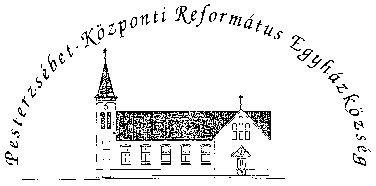 Pesterzsébet-Központi Református Egyházközség1204 Budapest, Ady E. u. 81.Tel/Fax: 283-0029www.pkre.hu   1893-2020